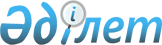 О назначении на должности и освобождении от должностей председателей и судей некоторых районных (городских) и приравненных к ним судовУказ Президента Республики Казахстан от 17 марта 2000 г. № 362     В соответствии с пунктом 3 статьи 82  K951000_  Конституции Республики Казахстан, пунктом 3 статьи 44 и подпунктами 1), 8) и 10) пункта 1, подпунктом 3) пункта 2 статьи 47 Указа Президента Республики Казахстан, имеющего силу конституционного закона, от 20 декабря 1995 года № 2694  U952694_  "О судах и статусе судей в Республике Казахстан" постановляю:     1. Назначить на должности председателей районных и Балхашского городского судов:                          по г. Алматы:     Жетысуского     районного суда       Айтжанова Ерлана Жумахановича                       по Акмолинской области:     Щучинского     районного суда       Ахметова Максутхана Салимовича,                          освободив от должности судьи этого суда                       по Карагандинской области:     Балхашского               городского суда      Арипова Ердена Рауановича,                          освободив от должности судьи                          Жезказганского городского суда.     2. Назначить на должности судей районных (городских) и приравненных к ним судов:                         по г. Алматы:     Алмалинского     районного суда        Алибекова Бакытжана Нурмухаметовича,                           освободив от должности председателя                           Жетысуского районного суда г. Алматы     Ауэзовского     районного суда        Нурбекова Айдына Маратовича                         по г. Астане:     Алматинского     районного суда        Сарманову Алию Бижановну                      по Акмолинской области:       Степногорского     городского суда       Даутова Искандера Есымовича                      по Актюбинской области:     Каргалинского     районного суда        Бакытжанову Амангул Арыстанбаевну                      по Алматинской области:     Жамбылского     районного суда        Абилову Анар Акылдосовну                      по Атырауской области:     Атырауского      городского суда       Салихову Анаргуль Уахиткызы                    по Восточно-Казахстанской области:     Глубоковского     районного суда        Каирбекова Нурлана Муратовича     Урджарского     районного суда        Алдиева Ахметкарима Базарбековича     военного суда     Семипалатинского      гарнизона             Сабатаева Самата Муратбековича                       по Жамбылской области:     Таразского     городского суда       Кайманову Уалигу                      по Карагандинской области:     Темиртауского     городского суда       Шаймерденова Мейрама Жарылгаповича                      по Костанайской области:     Аркалыкского     городского суда       Тулеубаева Муратбека Таймаганбетовича     Камыстинского     районного суда        Жанибекову Айзаду Мардановну     Карабалыкского     районного суда        Нуркасымова Бугыбая Абылманаповича                      по Мангистауской области:     Бейнеуского     районного суда        Шапах Клару Сайлаукызы                      по Павлодарской области:     Павлодарского     городского суда       Наврузбаева Ескендера Зулпкаровича                      по Южно-Казахстанской области:     Сузакского     районного суда        Кудайбергенова Батырхана Кожахметовича     военного суда     Шымкентского     гарнизона             Токсанбаева Аянбека Бекежановича.             3. Освободить от занимаемых должностей:                        по г. Астане:     судьи Алматинского     районного суда         Постанюка Владимира Дмитриевича                            по собственному желанию                     по Акмолинской области:     председателя     Енбекшильдерского     районного суда         Жактаева Амиржана Темирхановича                            по собственному желанию                 по Восточно-Казахстанской области:     судьи Курчумского     районного суда         Айкенова Айыпкана Айкеновича                            в связи со смертью                 по Западно-Казахстанской области:     судьи Уральского     городского суда        Сулейменова Марата Еркиновича                            по собственному желанию                    по Карагандинской области:       председателя     Балшахского     городского суда         Кожабаева Омирсерика Сагиндыковича                             в связи с назначением председателя                             Акмолинского областного суда                    по Павлодарской области:     судьи Майского     районного суда          Тортаеву Завиру Ахалбековну                               по собственному желанию     судей Павлодарского     городского суда         Абнасирова Серика Казбековича                             в связи с назначением председателем                             судебной коллегии по уголовным делам                             Павлодарского областного суда                             Торопова Владимира Владимировича                             по собственному желанию                по Северо-Казахстанской области:     судьи Есильского     районного суда          Кондратова Виктора Павловича                             по собственному желанию     судьи Петропавловского     городского суда          Аргимбаеву Айтгуль Садвакасовну                              в связи с уходом в отставку                              по собственному желанию                   по Южно-Казахстанской области:     судьи Байдибекского     районного суда            Таханова Марата Омиркулулы                               по собственному желанию.     4. Настоящий Указ вступает в силу со дня подписания.         ПрезидентРеспублики Казахстан     
					© 2012. РГП на ПХВ «Институт законодательства и правовой информации Республики Казахстан» Министерства юстиции Республики Казахстан
				